Objednávka č.OKS3267135  Katarína Kunová <xxxxxxxx>  22.2.2024 14:58  Komu: 'NEOS - objednavky' <xxxxxxxxx> Dobrý deň,  Akceptujeme objednávku OKS3267135. Prajem pekný deň  Katarína Kunová  
Objednavky/orders  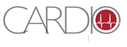 ME£X>± Cardiomedical, s.r.o.  
Na Poříčí 1079/3a  
110 00 Praha 1  Telefon: +xxxxxxxxE-mail: xxxxxxxx  	xxxxxxxxx